ТЕХНИЧЕСКОЕ ЗАДАНИЕна поставку элементов пластинчатого питателя для нужд ООО «ВОЛМА-Оренбург»1. Предмет тендераПредметом настоящего тендера является поставка элементов пластинчатого питателя для нужд ООО «ВОЛМА-Оренбург»  согласно спецификации:2. Общие положенияПродукция должна полностью соответствовать техническим характеристикам, указанным Приложении №1 (чертеж элемента пластинчатого питателя). Поставляемый товар должен быть новый, не бывший в использовании, не восстановленный. Товар по своим характеристикам должен соответствовать техническим параметрам, указанным в настоящем техническом задании.3. Место поставки: ООО «ВОЛМА-Оренбург», Оренбургская область, Беляевский район, поселок Дубенский, ул. Заводская, 1.4. Условия поставки Поставка продукции осуществляется при предварительном согласовании с Покупателем даты и времени доставки.Срок поставки: 1 квартал 2020г.Датой поставки продукции считается дата получения Покупателем и подписания обеими сторонами накладной. Продукция поставляется в заводской упаковке, соответствующей государственным стандартам, техническим условиям, другой нормативно-технической документации. Продукция должна быть упакована для транспортировки.5. Сертификация и порядок приемки товараПри поставке товара должны быть предоставлены следующие документы:Сертификат соответствия (называемый также сертификат качества), выданный официальным сертификационным органом России.Санитарно-эпидемиологическое заключение о соответствии поставляемого товара нормам, предъявляемым к данному товару на территории России.В случае если товар не подлежит сертификации, то при поставке товара должно быть предоставлено отказное письмо (за подписью участника тендера), свидетельствующее, что данный товар не включен в перечень товаров и услуг, подлежащих обязательной сертификации на территории России.Приемка товара осуществляется по адресу, указанному как «Место поставки» (п.3 настоящего Технического задания).Товар должен предоставляется вместе с Инструкцией пользователя на русском языке.Маркировка и упаковка товара должна быть в соответствии ГОСТ, ТУ.Заводская упаковка не должна быть нарушена. Товар должен отгружаться в упаковке, предотвращающей их порчу или повреждение и обеспечивающей сохранность товара во время транспортировки, перегрузки и хранения на складе в надлежащих условиях. Продукция сопровождается паспортами (сертификатами) качества на каждую поставку, в которых должно быть указано: наименование предприятия изготовителя, наименование продукции, обозначение нормативной документации, типоразмер, номер партии, дата изготовления, гарантийный талон.В случае невозможности предоставить оригинал паспорта допускается предоставлять заверенные Поставщиком (печать синего цвета, подпись, дата копирования), хорошо читаемые копии. При обнаружении скрытых дефектов, а также несоответствий, обнаруженных входным контролем, продукция подлежит замене.Оригиналы транспортной накладной, товарной накладной ТОРГ-12, документов качества и счета-фактуры следуют и предоставляются одновременно с товаром;Право собственности, риск случайной гибели и повреждений товара переходит к Покупателю с момента поставки продукции и подписания товарной накладной Покупателем.При обнаружении недостачи  при подсчете товара в процессе приема-передачи Покупатель делает отметки об этом в накладной и составляет соответствующий Акт. При обнаружении недопоставки товара по количеству Покупатель выдвигает требование о поставке недопоставленного количества товара, а Поставщик обязан своими силами и за свой счет допоставить товар в течение 3 рабочих дней с момента выставления такого требования и составления соответствующего Акта.В случае недопоставки, или поставки некачественного товара, товар считается не поставленным.6. Гарантийный срок Гарантийный срок на товар должен соответствовать гарантийному сроку производителя, но не менее 12 месяцев с момента поставки.Поставщик гарантирует качество и надежность товара в течение гарантийного срока. В любом случае срок гарантии на поставляемый товар должен быть не ниже срока гарантии, установленной заводом-изготовителем, и исчисляется с момента передачи товара и подписания товарно-транспортной, транспортной или товарной накладной. Поставщик гарантирует, что качество поставляемого товара соответствует требованиям государственных стандартов и технических условий, установленным в Российской Федерации и требованиям Покупателя.При обнаружении в пределах гарантийного срока в поставленном товаре дефектов, возникших по вине Поставщика, которые не позволяют продолжить нормальную установку и эксплуатацию оборудования до их устранения, Поставщик обязан в течение 30 дней со дня получения письменного уведомления Покупателя заменить товар своими силами и за свой счет. В случае замены товара гарантийный срок продлевается на срок замены.7. Форма и порядок оплаты Форма оплаты: Безналичный расчет. Порядок оплаты предлагается Участниками тендера и является одним из критериев оценки. Предпочтительной является оплата по факту поставки.Датой выполнения Покупателем обязательства по оплате считается дата списания денежных средств с расчетного счета Покупателя.8. Начальная (максимальная) цена за единицу продукции: не установлена.Начальная максимальная цена Договора включает в себя расходы на перевозку, страхование, уплату таможенных пошлин, налогов, сборов и других обязательных платежей, а также иных расходов Поставщика, связанных с исполнением обязательств, являющихся предметом настоящего тендера.Приложение №1 (ТЗ поставка элементов пластинчатого питателя)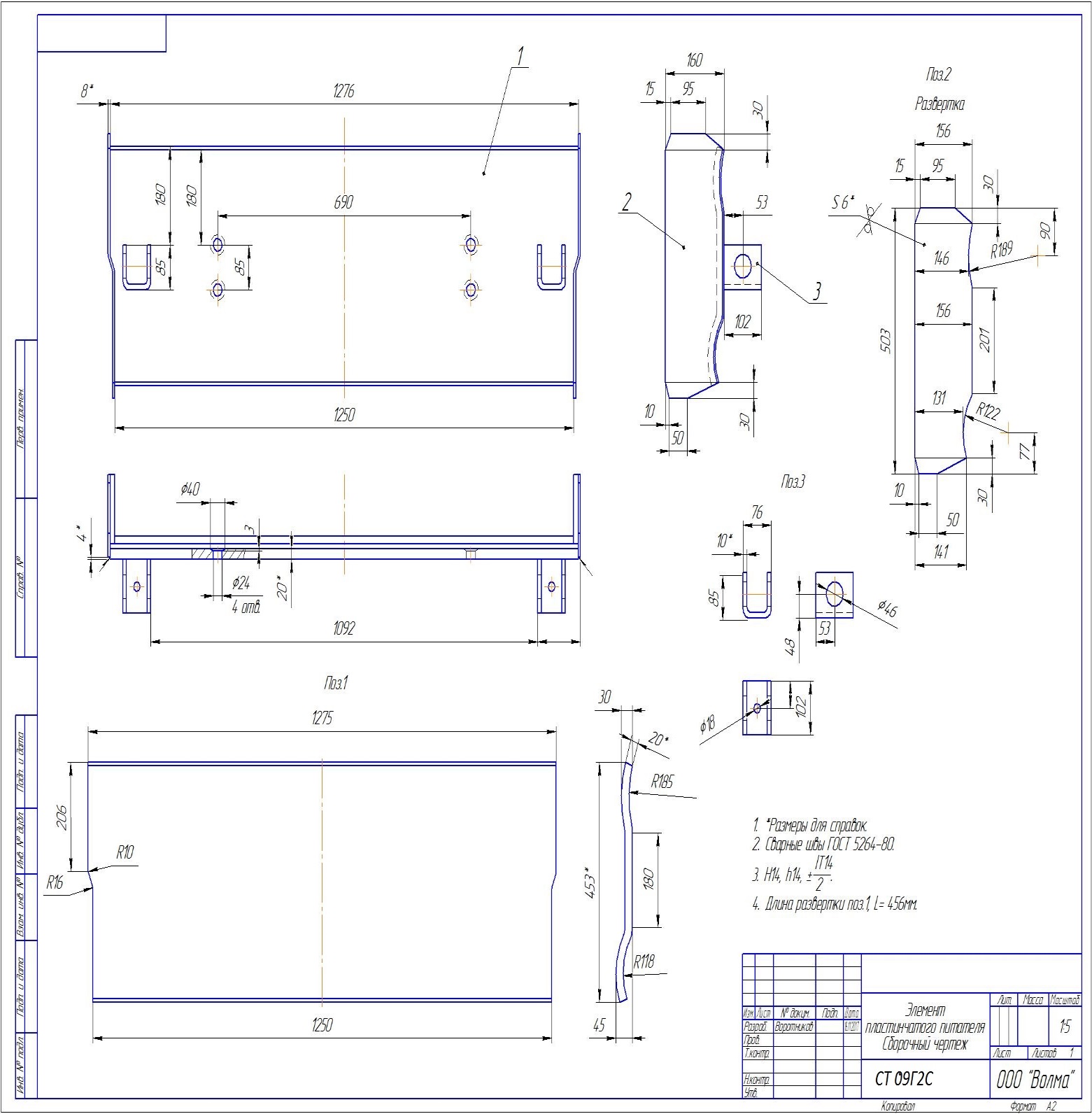 Приложение №2 (ТЗ поставка элементов пластинчатого питателя)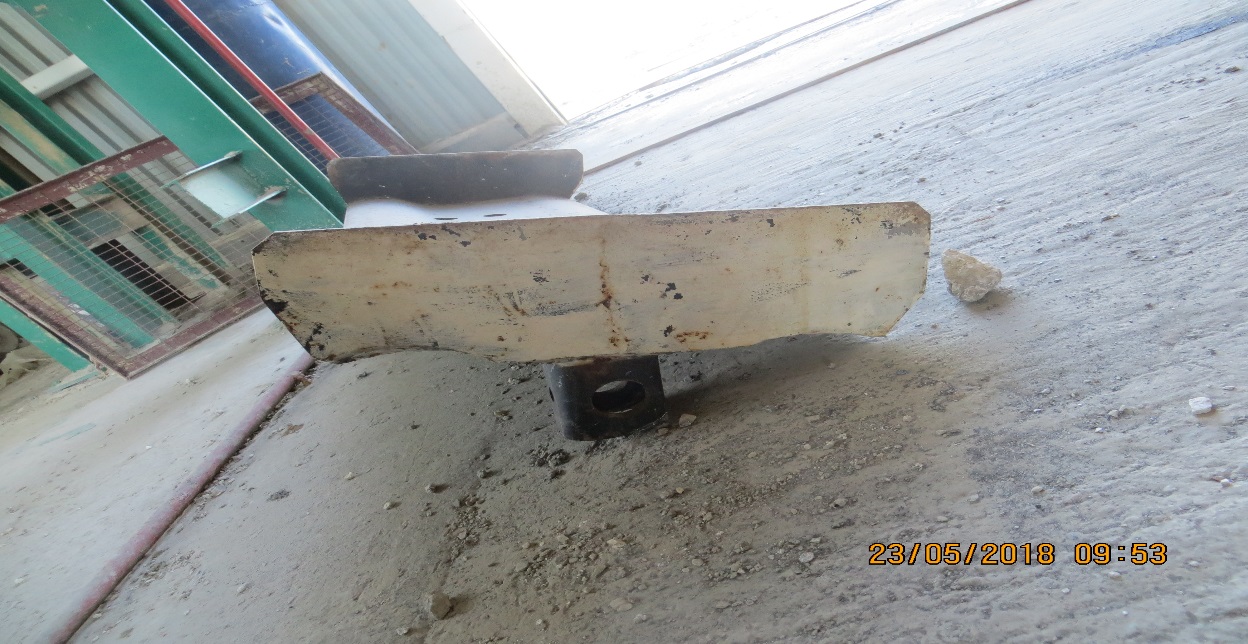 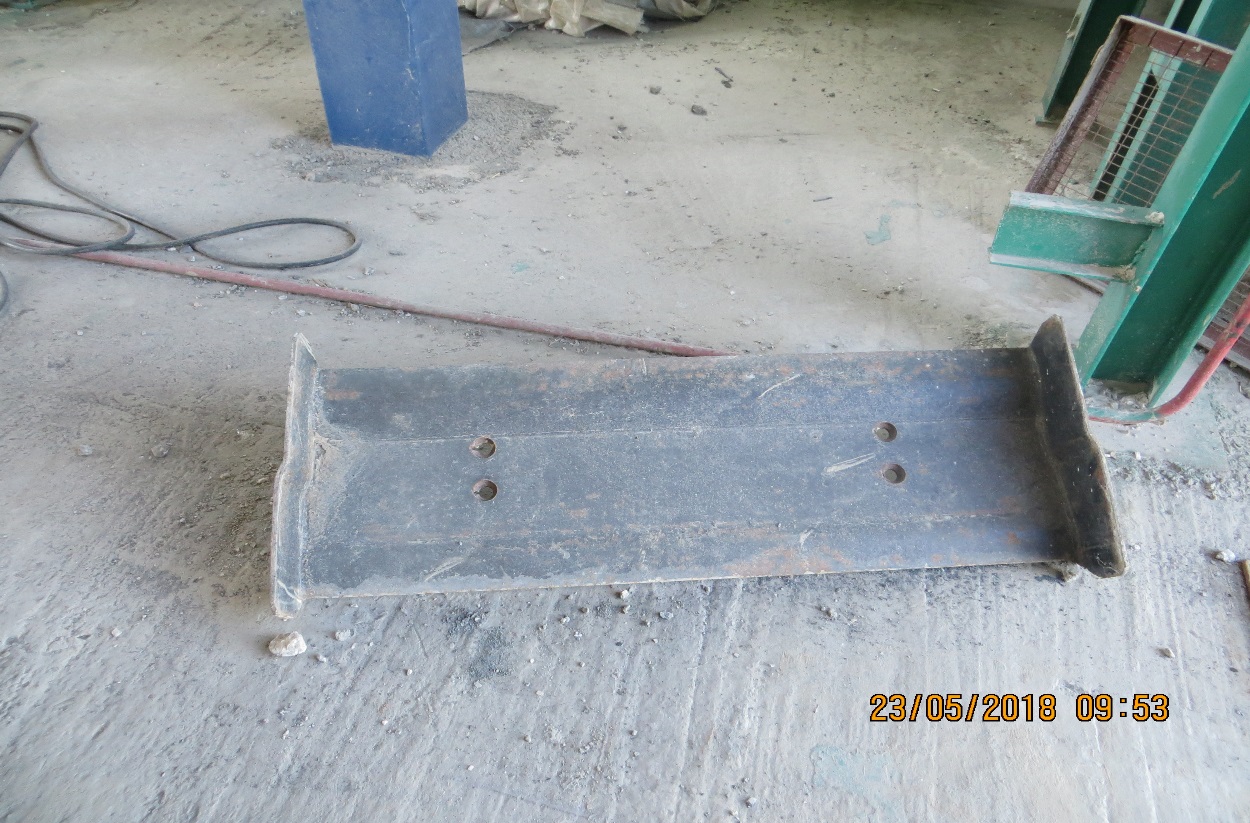 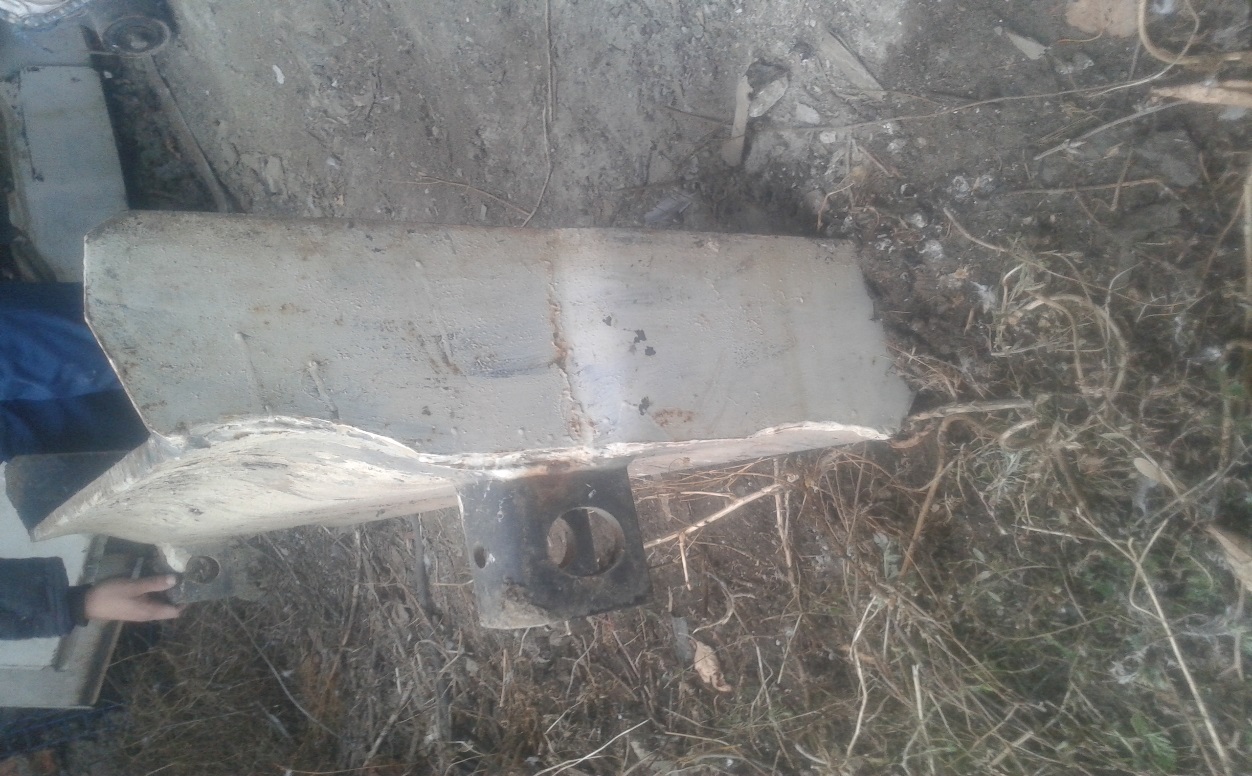 НаименованиеЕд. изм.Кол-воСрок поставкиЭлемент  пластинчатого питателя согласно чертежу (Приложение №1 к ТЗ)Модель питателя: WB1250X12000 板喂机 (производитель Китай)Шт.85 1 квартал 2020г.